BOULDER COUNTYRESOURCE CONSERVATION DIVISION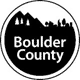 Zero Waste Funding 2023Application PacketBOULDER COUNTY RESOURCE CONSERVATION DIVISIONAttn: J. Cody Lillstrom1901 63rd St.Boulder, CO  80301(720) 564-2757 www.BoulderCountyRecycles.orgBoulder County Zero Waste Funding 2023Boulder County Resource Conservation Division Zero Waste Funding 2023BackgroundZero Waste Funding is provided by an allocation of funds by the Board of County Commissioners. Applications may be submitted from all of Boulder County, City & County of Broomfield and the Town of Erie, including the part of Erie that is outside of Boulder County (Service Area).  The amount of $100,000 has been allocated for education programs and the infrastructure required to support resource diversion programs and the circular economy. The 2023 focus will be on circular economy progress and supporting the newly passed legislation in Colorado including; focus on Extended Producer Responsibility (EPR), plastic pollution reduction, and contamination in organic waste diversion. The minimum award is $1,000 and the maximum is $15,000.An emphasis on demonstrated resource diversion (new tons diverted from disposal) and an ability to quantify greenhouse gas savings resulting from the proposed project using the EPA WARM tool is recommended.Examples of programs that might be considered are listed below. We will continue to accept and consider applications for programs that fall outside of this focus.Curbside totersNew transportation for single-stream recyclables or organics New bins for single-stream or compost collection of materials within municipal buildingsZero Waste educationNew technologiesReuseEligibility Requirements and Project Criteria Boulder County’s Zero Waste Funding 2023 is open to communities in Boulder County, City & County of Broomfield and Town of Erie, including the part not in Boulder County (Service Area), other incorporated and unincorporated communities within the service area, non-profit organizations, school districts, schools, private companies and individuals. To be eligible for funding, projects must be in compliance with all federal, state/local land use regulations and permit requirements. Project applicants must be registered as a business, an official non-profit organization, or a governmental entity. Projects must also be based in the Service Area, divert materials generated in Service Area from the landfill, or involve educational campaigns targeting residents or businesses within the Service Area. Projects must not duplicate existing programs or services.Funding CategoriesThere are two categories in which applicants may apply.  If you are applying for more than one program, you must submit a separate application with each funding request.Infrastructure Programs & EquipmentProjects must improve existing zero waste programs in ways that facilitate some or all of the following:increase the quantity of materials reused, recycled or composted create new opportunities for recycling/compostingimprove intermediate processing capabilitiesimprove safety create efficiencies of operationFunds may be used for: the purchase of containers, balers, shredders, compactors, pallet jacks, construction and/or signs. Infrastructure and equipment that supports a circular economy by giving a company the ability to take back and reuse their products will be given priority. Other equipment and infrastructure requests will be considered on an individual basis. Projects that demonstrate new materials or greater quantities of materials will be reused, recycled, or composted as a result of the project will receive funding preference. Projects should demonstrate sustainability and compare the useful life of the infrastructure improvement to the life of the overall project, as well as show the impact of greenhouse gas emissions reduction. Education & Outreach ProgramsEducation & outreach projects must focus on Zero Waste, source reduction, reuse, recycling, circular economy, closed loop systems, extended producer responsibility, product stewardship and/or composting. Education and outreach projects must be measurable, and provide services where a need exists within the Service Area that is not otherwise being conducted. Ineligible Uses of FundsFunds may not be used for the following purposes:Repayment of existing debt, or pre-existing tax liens or obligationsPayment of organizational overhead exceeding 15% of proposed project budgetLegal feesLoan or bank feesSubsidization of existing contractsFunds for start-up businessOperational costs for existing programsApplication and Funding Calendar Zero Waste Funding application issued		Friday, September 16, 2022Questions Due		Friday, September 23, 2022Responses to Questions 		Wednesday, September 28, 2022Application Due		Monday, October 24, 2022 by 2 p.m. MSTApplication Evaluations		October-November 2022Announcement of Awards		December 2022Start of 2023 project funding		January 2023Funding Available for Reimbursement		April 2023End of 2023 project funding and all reports due		Friday, December 15, 2023NOTE: Dates are subject to change. Applicants will be notified in advance of any schedule changes.Application Instructions and ProceduresApplicants are advised to review the application packet in its entirety prior to preparing and submitting an application.  If after reviewing the application materials you are uncertain whether a proposed project fits within the funding guidelines, please contact Cody Lillstrom at jlillstrom@bouldercounty.org or 720-564-2757.Application DeadlineAPPLICATION(S) MUST BE RECEIVED BY 2 p.m. MST on Monday, October 24, 2022Electronic submission is encouraged. Please submit your completed application to Cody Lillstrom via email at: jlillstrom@bouldercounty.org. Applications may also be mailed or hand-delivered to:Boulder County Resource Conservation Division1901 63rd St.Boulder, CO 80301Attn: Cody LillstromAny application received after the deadline will not be considered.  General ConditionsAll materials submitted will become the property of Boulder County and will not be returned. Funds awarded are public funds and any information submitted or generated is subject to public disclosure requirements.The County reserves the right, at its sole discretion, to waive minor irregularities in submittal requirements, to request modifications of the application, to accept or reject any or all applications received, to grant full or partial funding of any request, and/or to cancel all or part of this solicitation at any time prior to awarding funds.For inquiries or clarification concerning this program, contact Cody Lillstrom at (720) 564-2757 or email at jlillstrom@bouldercounty.org. Funds are awarded on a competitive basis, and no requests will be considered outside the standardized application and review process. There is no appeals process for applications not accepted for funding.Submittal Requirements: Electronic submittals are encouragedApplications must include one original application packet with all relevant documents attached. If mailed or hand delivered, all materials, unless otherwise noted, are to be printed double-sided on 8 ½" x 11" recycled paper with 100% post-consumer content. Do not use plastic covers or binders. Do not add dividers, title pages, tabs, etc.No faxed copies will be accepted.All costs incurred in the preparation of an application are the responsibility of the applicant.Application Evaluation ProcessApplications will be reviewed and evaluated by a subcommittee delegated by the Resource Conservation Advisory Board. The subcommittee follows the procedures of the Resource Conservation Advisory Board to eliminate any potential conflict of interest as found in by-law section 6. During the review process, staff may contact the applicant for additional information or clarification. However, an expression of interest by staff should not be construed as an indication of forthcoming funding approval. Applicants are advised to make their submittal as clear as possible.Final funding approval will be made by the Board of County Commissioners (BOCC). Awards will be announced in December 2022 following BOCC approval.Application Evaluation CriteriaAll submitted applications which are in compliance with the Zero Waste Funding requirements will be evaluated according to the following criteria: Project Conception – The application is clear and comprehensible with a realistic timeline, program/project activities are well-defined and technically feasible, milestones are realistic, program/project is innovative, non-duplicative of existing services, and responsive to an identified need.Impact – The extent of contribution to implementation of zero waste programs in Service Area; extent of changes in behavior; transferability of the program/project to other communities. Outcomes - Objectives clearly stated, specific, realistic and measurable; project monitoring and evaluation strategies are thoughtfully planned.Organizational Capacity - Management and staff are qualified to implement project and achieve stated objectives.Financial Viability - Organization demonstrates sound fiscal management: project budget is realistic and cost effective.Additional Evaluation Factors - Assessment of applications may also include consideration of such issues as geographic distribution of services, demographic diversity, degree of collaborative effort, community support and public education potential.In-kind or Matching Funds - Applications that include in-kind or matching funds are strongly encouraged.Sustainability Questionnaire – A short questionnaire asking about sustainable practices at your organization. Application Content and Organization (Applicant's Check List)Unless otherwise noted, a complete application must include all the following forms and supporting documents to be eligible for consideration.Form A:  Application Cover PageForm B:  Applicant’s Statement of QualificationsForm C:  Project Summary & Narrative, Climate Impact Analysis, two double-sided pages maximum, (total of 4 pages)Form D:  Project Budget and QuotesForm E:  Sustainability QuestionnaireWhere applicable, one copy of the following can be included:Organizational Budget for the current fiscal year indicating expenses and revenuesGoverning Board roster, indicating officers, addresses and affiliationsList of key project personnelProof of federal non-profit status (if applying as a non-profit) or proof of incorporation in Colorado (if applying as a corporation)Funding AwardsAll applicants will be notified of the results of the review process. For successful applicants, funds will be available for expenditure only after a service contract between Boulder County and the applicant is signed and executed. Funds must be expended by December 15, 2023. Boulder County will not be liable for any project costs incurred prior to the legal execution of the contract, unless mutually agreed upon in writing. Unused funds are not available for other uses under this agreement.Boulder County reserves the right to revoke any funding award for which a contract is not executed, due to delays on the part of the applicant, within two (2) months of the award. Funded programs/projects must be initiated within three (3) months of execution of the contract, or funds may be withdrawn, unless specific written approval is granted for delays due to extenuating circumstances.Reports, Monitoring, and Payment ScheduleBoulder County reserves the right to monitor funded projects and to receive timely and pertinent information on status and progress. A mid-term progress report and a final report will be required from awardees. A schedule for report submittals and reimbursement requests will be established in consultation with County staff. All projects will be required to submit a pdf poster board report suitable for display at the Recycling Center, along with a final report. Failure to submit a final written report and poster board report shall invalidate the applicant for further funding requests for three years. NOTE: Funds will be provided on a reimbursable basis based on proper documentation of receipts and invoices billed specifically to the individual or organization that is listed within the signed contract. Funds will be available for reimbursement starting in April 2023. Funds must be used in accordance with the final budget upon which the application was based.  All publicity or promotional materials concerning the project, including news releases, feature stories, public service announcements, brochures and product literature produced during the term of this Agreement, must be submitted to Boulder County for review and approval prior to distribution.  All printed material must be submitted to Boulder County for review and approval prior to printing. Boulder County reserves the right to withhold funding for printed material if it has not been pre-approved by the county. Copies of all promotional material created shall be reproduced and submitted with the Final Report. All infrastructure improvements shall include permanent signage, and all printed materials shall include the statement: “Zero Waste Funding Provided by Boulder County”. Environmentally Preferable RequirementsThe county requires the procurement and use of environmentally preferable products. “Environmentally preferable” means products that have a lesser or reduced adverse effect on human health and the environment when compared with competing products that serve the same purpose.Product comparisons should consider life cycle factors such as: The availability of any raw materials used in the product being purchased and the availability, use, production, safe operation, maintenance, packaging, distribution, disposal, or recyclability of the product being purchased. Examples include the following: A material or product which is durable, repairable, reusable, or recyclable; has minimum packaging, toxic content or chemical hazard potential; is resource or energy efficient in any or all phases of its manufacture, use and disposal; or, in its use or disposal, minimizes or eliminates the county’s potential environmental liability. Purchasing will strive to procure such products that are suitable for use, where availability, quality and budget constraints allow.Boulder County promotes the purchase/leasing of energy efficient, materials efficient, and reduced toxic level products where availability, quality and budget constraints allow. Whenever possible, electronic equipment should meet ENERGY STAR specifications for energy efficiency with power management features enabled.Products and equipment should be specified to include post-consumer recycled content materials. Products should be packaged and delivered with a minimum amount of recycled packaging that adequately protects the product, but is not excessive. If requesting enhancement for a Drop-off Center, only recycled content products for stairways and fences will be considered for funding.Contract SpecificationsAgreementA service agreement and funding contract will be entered into following the funding award. Expenses ReimbursedThe Zero Waste funding will be administered as a reimbursement, based on proper documentation of receipts and invoices billed specifically to the individual or organization that is listed within the signed contract.W-9 FormA completed, signed, and dated W-9 for the organization or individual shall be submitted with the executed contract. InsurancePlease note the following insurance requirements.  The Contractor shall procure and maintain at its own expense, and without cost to the County, until this Contract has expired or is terminated, the following kinds and minimum amounts of insurance for purposes of insuring the liability risks which the Contractor has assumed under this agreement:a.	Commercial General Liability.  This coverage should be provided on an ISO 1998 Form or most current with minimum limits of $1,000,000 combined single limit for each occurrence. b.	*Automobile Liability.  Minimum limits are required to be $1,000,000 for each occurrence.  Coverage must include:- All vehicles owned, non-owned, and hired to be used on the contract- Personal Injury Protection where applicable*County Risk Management will review the requirement for auto insurance based on the specifics of the proposed project.c.	Workers' Compensation and Employer's Liability.  Workers' Compensation must be maintained with the statutory limits.  Employer's Liability is required for minimum limits of $100,000 Each Accident/$500,000 Disease-Policy Limit/$100,000 Disease-Each Employee. The Contractor shall provide Certificates of Insurance to Boulder County demonstrating that the aforementioned insurance requirements have been met prior to the commencement of work under this Contract or Proposal.  The Commercial General Liability certificate shall indicate Boulder County as an ADDITIONAL INSURED.  The Additional Insured wording should be as follows:  County of Boulder, State of Colorado, a body corporate and politic, is named as Additional Insured.These Certificates of Insurance shall also contain a valid provision or endorsement that these policies may not be canceled, terminated, changed or modified without thirty (30) days written notice to Boulder CountyBoulder CountyZero Waste Funding 2023FORM  AApplication Cover PageApplicant InformationApplicant: Which category are you applying for: (check one box only) Infrastructure & Equipment		 Education & OutreachType of Organization:	Corporation      Sole Proprietorship        Partnership        Non-Profit     				Governmental Agency     Other  Year Established:            Federal ID Number: State and Date of Incorporation: Address: City and Zip Code: Business Phone Number: Email: Contact Person:    Phone: Name of Fiscal Agent:   Project InformationProject Name: Amount Requested:  $ Total Project Budget:  $Project Duration (Start up and Completion Dates): Project Service Area: Other Participating Agencies/Organizations: CertificationI certify that the information contained in this application is true and accurate to the best of my knowledge and belief.  I further certify that this application is submitted with the full knowledge and endorsement of the governing board of this organization, which is empowered to enforce compliance with all contract conditions.Signature(s):   __________________________________    _________________________________Name and Title: Date: Boulder County Zero Waste Funding 2023    FORM  BApplicant’s Statement of QualificationsApplicant: Additional pages/attachments may be used if additional space is needed to answer the following questions.1.	Number of years of experience applicant has had in providing the services or products described in this application, or related operations:2.	Number of years applicant has been in business under the present business name:3.	List related prior business names, if any, with location and timeframe for each:4.	Is the company/agency currently in compliance with all local, state and federal permit, zoning and safety regulations?   Yes     No (If No, explain): 	5.	Within the past three years, has the company/agency been cited for any violations of local, state or federal permit, zoning or safety regulations?   Yes     No (If Yes, explain):  	6.	Are there currently any unpaid liens or judgments of any nature filed against the company or its principals?    Yes     No (If Yes, explain):  Are there any commitments, potential commitments or pending litigation that may impact assets, lines of credit or otherwise affect the applicant's ability to successfully complete the proposed project?  	   Yes     No (If Yes, explain):  	8.	Has the applicant failed or refused to complete any contract or grant award in the past three years?                  Yes     No (If Yes, explain):  	9.	Does the company have a valid and current business license?   Yes     No 	If Yes, from which jurisdiction?  	License number and date of issue:  10.	Who administers your organization's fiscal system?Name:  		Phone:  Title:  		Best time to call: FORM B - continued11.	Indicate the accounting firm that prepares your organization's annual audit.Name:  		Phone:  Address:  12.	Please indicate relevant key contracts and grants that you currently hold, and any others that have been completed in the last three years.Applicant specifies that all answers and information provided above are complete and accurate.  Applicant also agrees to allow Boulder County to contact listed contractors for information relative to the applicant's performance, to run a credit check, and to provide the County with any other materials deemed necessary to fully determine the applicant's ability to perform the services proposed under this request for application.Signature(s): _________________________________________________________________________Name and Title: Date: Note:	 If more than one company/agency is collaborating in the service(s) to be provided, each participant must complete this form i.e. parent company and subsidiary, or two separated unrelated companies.Boulder County Zero Waste Funding 2023   FORM CProject Summary & Narrative and Climate AnalysisProject Name: Project SummaryBriefly summarize (2-3 sentences) the specific purpose for which you are requesting funds. Project NarrativePlease provide responses to the following items relative to your proposed project. Use no more than two pages, single-spaced, double-sided (two sheets of paper, four sides total) for your application narrative, with the sections sequentially numbered and titled as indicated below.1.	Agency or Business OverviewBriefly describe the purpose and primary activities of your organization or business, your geographic area of operations and the primary source of financial support for your organization.2.	Statement of NeedIdentify the issue or need your project seeks to address.3.	Project DescriptionDescribe the project for which funds are requested, including program design, relevant tasks, and activities.Indicate program goals, target audience, and outcome objectives.List any applicable permits, licenses, or insurance coverage that must be secured for this project.Will this project move forward if the County does not fund it?Could you execute this project if it is not fully funded?4.	Project TimelinePresent an implementation schedule for the project.  Indicate probable start and end dates and significant milestones.   FORM C - continued 5.	Project Evaluation and AccountabilityIndicate how program performance will be monitored and measured and how you will determine the success of the project.6.	Cost EffectivenessDescribe why the project is an efficient use of public funds.7.	Cooperative EffortsDescribe any cooperative or collaborative efforts with other organizations functioning in the target area.  List other project participants and indicate how resources are shared and service duplication is avoided. 8.	Long Term Self Sufficiency 	(for continuing or on-going projects)Discuss how the project will become financially viable and self-sustaining after the expiration of the current Zero Waste Funding.  How will future expenses be met? Indicate whether you anticipate requesting future support for this project from the County. 9.        Climate Impact Analysis Discuss how you will measure and quantify the greenhouse gas savings impact from the project being proposed.Boulder County Zero Waste Funding 2023FORM  DProject BudgetProject Name:  ____________________________________________________________________Funding Request $ __________ Total Project Budget $ ___________ In-kind/Matching $ _________Total Agency/Organization Budget: current FY $ ______________ 	Prior FY $ _________________Request is ______ % of project budget, and ______% of organizational budget.Organization operates on a: o calendar year o fiscal year.  FY dates: _______________________Project ExpensesExpenses may include: Equipment (rental, lease, purchase); Infrastructure; Supplies & Materials; and/or Permit Fees/Licenses. Show in detail how you arrived at the funding request for each line item (i.e. printing costs = 1,200 brochures x $0.75 each= $900). Provide quotes for expenses being requested by Zero Waste Funding. FORM D - continuedProject IncomeThis will assist you with filling out the In-kind /Matching Funds section of the project budget if the funds requested under this application do not constitute full support for your project. Please itemize other sources of income.  Indicate whether funds are committed or anticipated.For example: if you were holding a compost bin sale to generate more money for the program and expected to earn $500, under Earned Income you would put $500 in the Amount column and the Anticipated column. Another example: if you already received an additional $12,000 grant to fund your program, under Grants and Contracts you would put $12,000 in Amount and Committed.In-kind ContributionsIn-kind Contributions are encouraged. Please list in-kind and other non-cash contributions(volunteer services, materials, equipment, etc.) below.  Please do not show them as income.Budget prepared by:  Phone:  FORM  ECompany Name: ______________________________________ Date: ____________________This questionnaire is applicable to firms that provide services as well as those that provide goods.  Please answer the questions to the best of your ability.What sustainability certifications does your business have? Please check the items that apply: 	B-Corp 	Green Business Bureau	Fair Trade USA	Green C Certification	None	Other - describe any other certifications your company has related to sustainability.____________________________________________________________________________________________________________________________________2.   Does your company have a sustainability vision/commitment/values statement or policy? Please check the items that apply: 	Our sustainability statement/policy describes our company’s sustainability initiatives.	We have formed an oversight committee to ensure the success of our sustainability policy.	Our sustainability statement/policy describes how our company explores opportunities to work with communities, governments and non-governmental and professional organizations to help articulate, teach and advance the principles of sustainability.FORM E - continued	We are currently in the process of developing a sustainability statement/policy consistent with a commitment to promote environmental, economic, and social sustainability.	None	Other - Provide (or supply a link) your company’s sustainability statement/policy.	______________________________________________________________________________________________________________________________________________________________________________________________________3.   What policies are in place to monitor and manage your supply chain regarding sustainability issues? Please select all that apply: 	We apply sustainability criteria when making purchasing decisions. 	We partner with suppliers who share in our sustainability commitment and/or work with them to reduce the impact to the environment of our resource needs as well as improve worker conditions. 	We purchase “green” (i.e. recyclable, reusable, non-toxic, compostable, fair trade and made from 100% post-consumer recycled materials) supplies, products, and materials. 	We specify locally manufactured products in procuring goods. 	We specify products that use the Electronic Products Environmental Assessment Tool (EPEAT) standards in procuring goods.	None.	Other – describe other ways your company monitors and manages your supply chain concerning environmental issues.____________________________________________________________________________________________________________________________________	__________________________________________________________________4.   Does your company promote sustainable transportation in its operations? Please select all that apply: 	We own, rent, or lease electric fleet vehicles.	We own, rent, or lease hybrid or natural gas fueled fleet vehicles.	We encourage carpooling, public transportation, and using other alternative modes of transportation.	We subsidize public transportation for employees.	We have an established Green Transportation Plan (must describe below; no additional points awarded for providing this description).	We are developing a Green Transportation Plan (must describe below; no additional points awarded for providing this description).	We offer flexible hours, telecommuting, or a compressed work week.	We utilize teleconference, video conference, WebEx or GoTo Meetings (or other similar conferencing services).FORM E - continued	None	Other – describe other ways your company promotes sustainable transportation. If applicable, use this space to describe your company’s Green Transportation Plan (whether existing or in development).______________________________________________________________________________________________________________________________________________________________________________________________________5.   What does your company do to minimize the environmental impacts associated with shipping? Please check the items that apply: 	We have established company policies and procedures that minimize the need for shipping in the first place (must describe below; no additional points awarded for providing this description).	We combine deliveries with customer visits.	We consolidate deliveries.	We use bike couriers for local delivery.	We utilize electronic communications and electronic transfer of documents, such as e-mail, fax and Portable Document Format (PDF).	We specify products that can be purchased locally within a 500-mile radius of the delivery location in procuring goods. 	We are currently evaluating what the company can do to minimize the environmental impacts associated with shipping (must describe below; no additional points awarded for providing this description).	Our packaging/shipping materials are reusable.	Our packaging/shipping materials are made from 100% post-consumer recycled materials.	N/A	Other – describe what your company does to minimize the environmental costs associated with shipping. If applicable, use this space to provide required description(s). ______________________________________________________________________________________________________________________________________________________________________________________________________6.   Has your company ever been cited for non-compliance of any law, regulation, ordinance, code, rule, standard, or policy regarding an environmental or safety issue? Please      check the item that applies: 	No, my company HAS NOT been cited for non-compliance regarding an environmental or safety issue. 	Yes, my company HAS been cited for non-compliance of an environmental or FORM E - continuedsafety issue.	N/A	State the reason, date and outcome of the citation:	______________________________________________________________________________________________________________________________________________________________________________________________________7.   What programs do you have, either in place or currently being planned, to promote resource efficiency? Examples include energy or waste audit programs. Please check the items that apply: 	We have an established zero waste program.	We utilize a facilities energy management system.	We have adopted a climate action plan.	We have a water conservation program.	We have formed a sustainability committee to identify sustainable solutions for our company.	We are a member of various sustainability organizations.	We are recognized by peers and environmental organizations for providing leadership inSustainability.	None	Other - what other programs do you have in place or planned for promoting resource.Efficiency?______________________________________________________________________________________________________________________________________________________________________________________________________8.   If your business’s proposal involves the provision of a product, does the manufacturer of the product, whether your business or an outside entity, have a sustainability policy statement? Please check the item that applies: 	No, the manufacturer of the product that I am proposing DOES NOT have asustainability policy statement.	Yes, the manufacturer of the product that I am proposing HAS a sustainability policy statement.	Not applicable.	Provide Sustainability Policy Statement:______________________________________________________________________________________________________________________________________________________________________________________________________FORM E - continued9.   If your business’s proposal involves the provision of a product, has the manufacturer of the product, whether your business or an outside entity, ever been cited for non-compliance of any law, regulation, ordinance, code, rule, standard, or policy regarding an environmental or safety issue? Please check the item that applies: 	No, the manufacturer of the product that I am proposing HAS NOT been cited for noncompliance regarding an environmental or safety issue.	Yes, the manufacturer of the product that I am proposing HAS been cited for noncompliance regarding an environmental or safety issue.	Not applicable.	Provide reason, date and outcome of the citation: ______________________________________________________________________________________________________________________________________________________________________________________________________10.   If your business’s bid/proposal involves the provision of a product, has an environmental life-cycle analysis of the product that you are proposing been conducted by a certified testing organization, such as Green Seal, Energy Star, and Cradle to Cradle? Please check the item that applies. 	No, an environmental life-cycle analysis of the product that I am bidding/proposing HAS NOT been conducted by a certified testing organization, such as Green Seal.	Yes, an environmental life-cycle analysis of the product that I am bidding/proposing HAS been conducted by a certified testing organization, such as Green Seal.	Not applicable.	Provide certification:______________________________________________________________________________________________________________________________________________________________________________________________________FORM E - continuedBy signing below, I certify that:I am authorized to bid on my company’s behalf.I am not currently an employee of Boulder County.None of my employees or agents is currently an employee of Boulder County.I am not related to any Boulder County employee or Elected Official.(Sole Proprietorships Only) I am not a Public Employees’ Retirement Association (PERA) retiree.___________________________________________________	_________________Signature of Person Authorized to Bid on Company’s Behalf	DateNote:  If you cannot certify the above statements, please explain in a statement of explanation.  Name of Grantor and Contact PersonServices Provided Under ContractAmountContract DatesEquipment, Infrastructure & Program ExpensesFunds RequestedIn-kind/Matching FundsTotal Project Budget$$$$$$$$$$$$$$$$$$Total Equipment, Infrastructure & Program Expenses$$$Personnel ExpensesSalaries and WagesFunds RequestedIn-kind/Matching FundsTotal Project BudgetTitle# of hours x hourly wage$$$$$$$$$$$$Employee Benefits (maximum of 15% of hourly wages)$$$$Consultants & Contract Services (List in space below)	$$$$$$$$$$$$Total Personnel Expenses$$$$Project IncomeAmountCommittedAnticipatedEarned Income(fees, sales, interest, contracts, etc.)$$Financial Contributions(groups, individuals, events)$$Grants and Contracts$$Other$Total Project Income$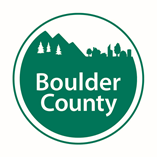 Boulder County Purchasing1325 Pearl StreetBoulder, CO 80302purchasing@bouldercounty.orgSUSTAINABILITY QUESTIONNAIREBoulder County Purchasing1325 Pearl StreetBoulder, CO 80302purchasing@bouldercounty.orgSIGNATURE PAGEContact InformationResponseResponseCompany Name including DBAList Type of Organization (Corporation, Partnership, etc.)Name, Title, and Email Address of Person Authorized to Contract with Boulder CountyCompany AddressCompany Phone NumberCompany Website